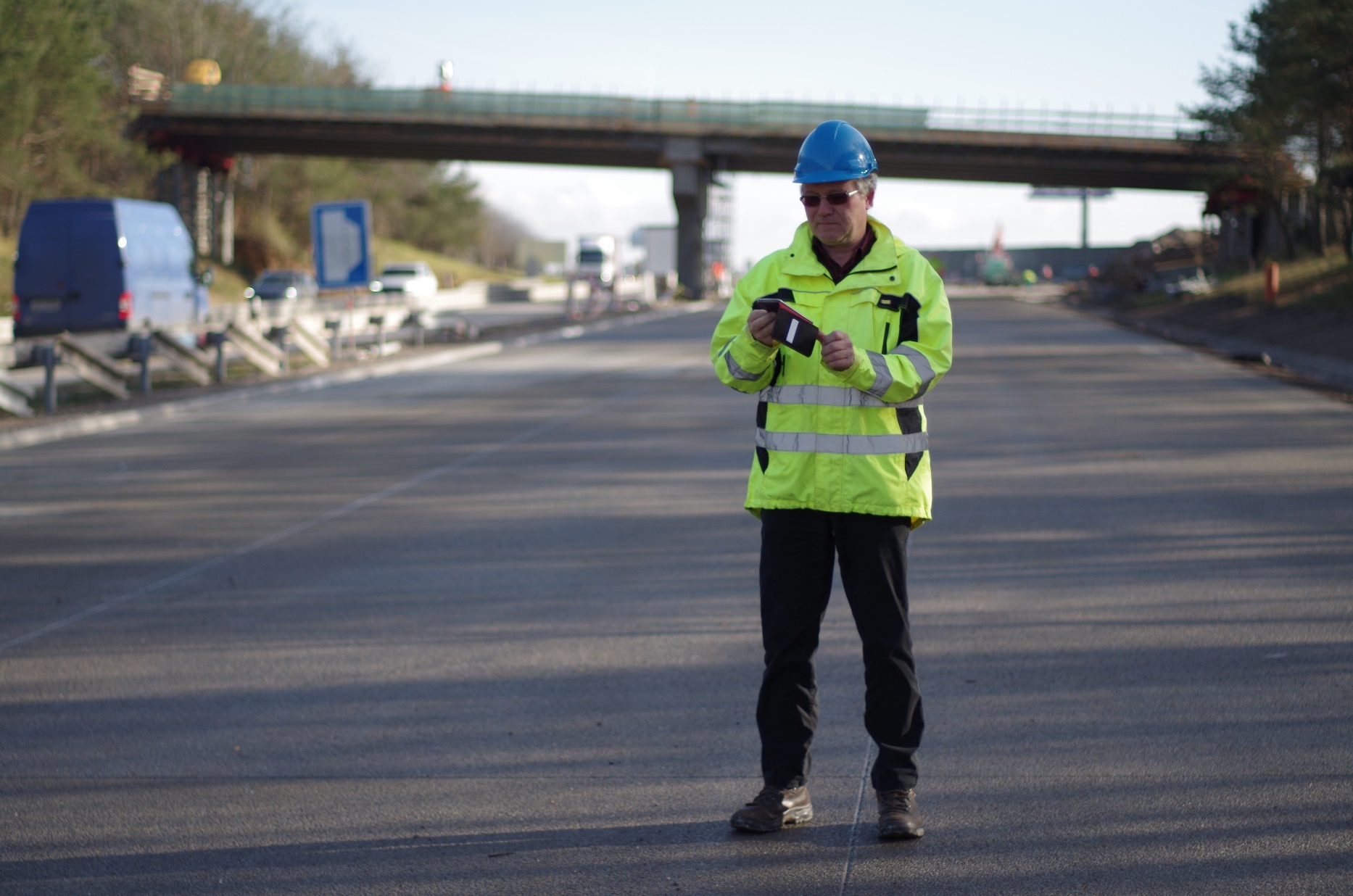 PŘIHLÁŠKA K PERIODICKÉ ZKOUŠCEZ ODBORNÉ ZPŮSOBILOSTI K ČINNOSTI KOORDINÁTORA BOZP NA STAVENIŠTI podle ust. § 10 odst. 2 písm. c) zákona č. 309/2006 Sb., ve znění pozdějších předpisů NÁVOD K VYPLNĚNÍ ZÁVAZNÉ PŘÍHLÁŠKYČÁST A – údaje o přijetí (vyplní držitel akreditace)ČÁST B – údaje o uchazeči (vyplní žadatel)V této části jsou vyplňovány základní údaje o žadateli, v případě právního subjektu jsou to náležitosti právnické osoby, která usiluje o získání akreditovaného osvědčení o odborné způsobilosti pro svého zaměstnance. Dále je třeba v této části uvést jméno a příjmení statutárního zástupce zaměstnavatele, který má právo jednat jménem žadatele.Pro ověření údajů uvedených v přihlášce je nutné doložit kopie dokladů o získaném vzdělání (diplom nebo maturitní vysvědčení) a praxi dle § 10 odst. 2 písm. a) a písm. b) zákona č. 309/2006 Sb., ve znění pozdějších předpisů.Informace a údaje, které nelze uvést v přihlášce, uveďte na volný list jako přílohu přihlášky k provedení periodické zkoušky.Žadatel bere na vědomí, že jeho přihláška bude zaregistrována za podmínky správně vyplněné přihlášky k provedení periodické zkoušky doložené potřebnými doklady a ke splnění předepsaných kritérií.Pokud žadatel nesprávně vyplnil přihlášku k periodické zkoušce nebo nepřiložil k ní požadované kopie dokladů, administrátor projektu mu přihlášku vrátí k doplnění, neboť nemůže být přihláška zaregistrována a přiděleno evidenční číslo. Jestliže žadatel o zkoušku přihlášku k periodické zkoušce na výzvu držitele akreditace nedoplní nebo nezašle doklady o vzdělání anebo odborné praxi, nemůže být ke zkoušce zaregistrován.Uchazeč zašle řádně vyplněnou přihlášku na uvedenou adresu tak, aby byla doručena nejpozději 21 dnů před termínem periodické zkoušky.V termínu stanoveném zkušebním řádem, a to nejpozději do 15 dní do stanoveného termínu periodické zkoušky, musí uchazeč zaslat vypracovanou písemnou práci k posouzení držiteli akreditace. Pro její doporučení k obhajobě. Uchazeč obdrží obratem pozvánku k účasti na periodické zkoušce, jejíž součástí bude doklad na úhradu nákladů za provedení periodické zkoušky, který je účastník povinen uhradit tak, aby jej držitel akreditace obdržel nejpozději 5 dní před konáním periodické zkoušky.PODMÍNKOU K POZVÁNÍ K PERIODICKÉ ZKOUŠCE JE DOLOŽENÍ VZDĚLÁNÍ A ODBORNÉ PRAXE!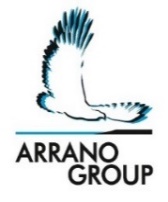 PŘIHLÁŠKA K PERIODICKÉ ZKOUŠCEz odborné způsobilosti k činnosti koordinátora BOZP na staveništi, podle ust. § 10 odst. 2 písm. c) zákona č. 309/2006 Sb., ve znění pozdějších předpisů 
Část A (vyplní držitel akreditace)
Část B (vyplní uchazeč)
PŘIHLÁŠKA K PERIODICKÉ ZKOUŠCEz odborné způsobilosti k činnosti koordinátora BOZP na staveništi, podle ust. § 10 odst. 2 písm. c) zákona č. 309/2006 Sb., ve znění pozdějších předpisů 
PROHLÁŠENÍ UCHAZEČE
Závazně se přihlašuji k periodické zkoušce z odborné způsobilosti k činnosti koordinátora BOZP na staveništi. Prohlašuji, že jsem byl(a) seznámen(a) s postupy a podmínkami způsobu provádění periodické zkoušky uvedenými ve Zkušebním řádu držitele akreditace.Beru na vědomí, žespolečnost Arrano Group s.r.o. zpracovává mé osobní údaje (výše uvedené v této přihlášce a údaje uvedené v Potvrzení o splnění požadavku na odbornou praxi získané od zaměstnavatele) za účelem plnění svých zákonných povinností osoby akreditované k provádění zkoušek a periodických zkoušek z odborné způsobilosti k činnostem koordinátora BOZP na staveništi a za účelem řádného průběhu periodické zkoušky, a to po dobu 10 let, v případě vykonání periodické zkoušky budou mé osobní údaje v rozsahu titul, jméno, příjmení, datum a místo narození předány Ministerstvu práce a sociálních věcí (dále jen „MPSV“) do celostátní evidence odborně způsobilých osob k činnosti koordinátora BOZP na staveništi,v případě splnění zákonných podmínek mám právo na přístup k osobním údajům, jejich opravu nebo výmaz, popřípadě omezení zpracování, právo na přenositelnost osobních údajů a právo vznést námitku proti zpracování stejně jako právo podat stížnost u Úřadu pro ochranu osobních údajů. Jsem si vědom(a) nevratnosti úhrady nákladů za periodickou zkoušku, při neúčasti na nahlášené zkoušce a při zrušení mé účasti na ní, méně než 5 dní před termínem konání periodické zkoušky včetně nedoložení povinných kvalifikačních dokladů a dokumentů.Po dobu platnosti 5 let osvědčení o získání odborné způsobilosti k činnosti koordinátora BOZP na staveništi se zavazuji dodržovat příslušné závazky a současně se zavazuji neprodleně hlásit případné změny, které u mé osoby nastaly, držiteli akreditace a MPSV.Uchazeč(ka) prohlašuje, že veškeré údaje uvedené v přihlášce k provedení periodické zkoušky a jejích přílohách jsou pravdivé a odpovídají současnému stavu.ZÁZNAM O PŘIJETÍ:ZÁZNAM O PŘIJETÍ:ZÁZNAM O PŘIJETÍ:ZÁZNAM O PŘIJETÍ:ZÁZNAM O PŘIJETÍ:Doručeno dne: Datum zkoušky:Splnění zákonných předpokladů odborné způsobilosti: Splnění zákonných předpokladů odborné způsobilosti: ANOANONEKontroloval: Datum kontroly:ÚDAJE O UCHAZEČI:ÚDAJE O UCHAZEČI:ÚDAJE O UCHAZEČI:ÚDAJE O UCHAZEČI:ÚDAJE O UCHAZEČI:Jméno a příjmení, titul:Datum narození: Místo narození:Místo narození:Adresa trvalé bydliště:PSČ:Kraj:Kraj:Telefon:Email:Email:IČO:DIČ:DIČ:Doklad o úhradě:Vystavit na mou osobuVystavit na mou osobuVystavit na zaměstnavateleVystavit na zaměstnavateleÚDAJE O ZAMĚSTNAVATELI:ÚDAJE O ZAMĚSTNAVATELI:ÚDAJE O ZAMĚSTNAVATELI:ÚDAJE O ZAMĚSTNAVATELI:Název subjektu:Adresa:Telefon:Email:IČO:DIČ:ÚDAJE K PERIODICKÉ ZKOUŠCE:ÚDAJE K PERIODICKÉ ZKOUŠCE:ÚDAJE K PERIODICKÉ ZKOUŠCE:ÚDAJE K PERIODICKÉ ZKOUŠCE:Požadovaný termín zkoušky:Nevyšší ukončené vzdělání:Počet let odborné praxe:POTVRZENÍ SPRÁVNOSTI ÚDAJŮ ŽADATELEM O PERIODICKOU ZKOUŠKU:POTVRZENÍ SPRÁVNOSTI ÚDAJŮ ŽADATELEM O PERIODICKOU ZKOUŠKU:POTVRZENÍ SPRÁVNOSTI ÚDAJŮ ŽADATELEM O PERIODICKOU ZKOUŠKU:POTVRZENÍ SPRÁVNOSTI ÚDAJŮ ŽADATELEM O PERIODICKOU ZKOUŠKU:Dne: Podpis:POTVRZENÍ ČESTNÉHO PROHLÁŠENÍ ŽADATELEM O PERIODICKOU ZKOUŠKU:POTVRZENÍ ČESTNÉHO PROHLÁŠENÍ ŽADATELEM O PERIODICKOU ZKOUŠKU:POTVRZENÍ ČESTNÉHO PROHLÁŠENÍ ŽADATELEM O PERIODICKOU ZKOUŠKU:POTVRZENÍ ČESTNÉHO PROHLÁŠENÍ ŽADATELEM O PERIODICKOU ZKOUŠKU:Dne: Podpis:ODESLÁNÍ PŘIHLÁŠKY DRŽITELI AKREDITACE:ODESLÁNÍ PŘIHLÁŠKY DRŽITELI AKREDITACE: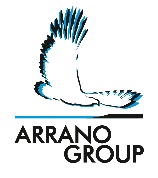 Arrano Group s.r.o.Střední novosadská 7/10, 779 00 OlomoucIng. Soňa Vachalová, administrátor zkoušekvzdelavani@arranogroup.cz